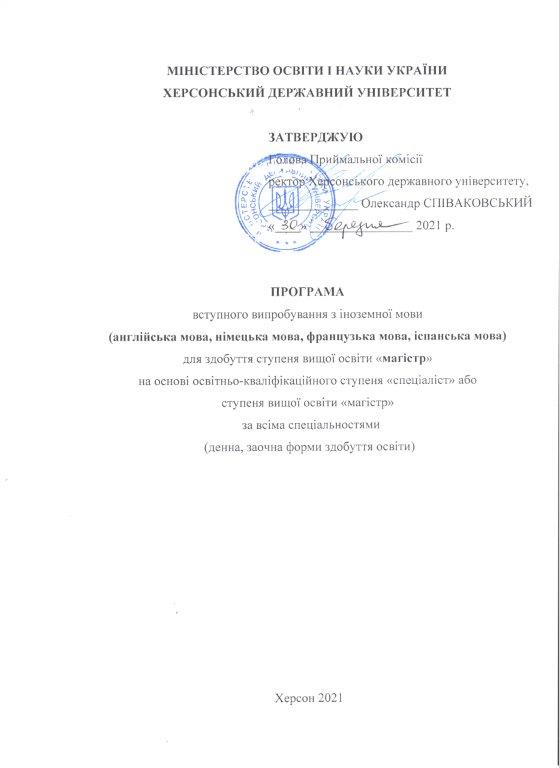 ЗМІСТВСТУПМета проведення вступного екзаменуХарактеристика змісту програмиВИМОГИ ДО ПРОФЕСІЙНОЇ ІНШОМОВНОЇ КОМУНІКАТИВНОЇ КОМПЕТЕНТНОСТІ ВСТУПНИКІВСТРУКТУРА ВСТУПНОГО ЕКЗАМЕНУКРИТЕРІЇ ОЦІНЮВАННЯ ЗНАНЬ ВСТУПНИКІВПЕРЕЛІК ПИТАНЬ ДЛЯ ПІДГОТОВКИ ДО ЕКЗАМЕНУПерелік тем з граматики (англійська мова)Перелік тем з граматики (французька)Перелік тем з граматики (іспанська) РЕКОМЕНДОВАНА ЛІТЕРАТУРАЗРАЗКИ БІЛЕТІВВСТУПЄвроінтеграційні процеси в Україні передбачають створення єдиної Єврозони вищої освіти задля забезпечення конкурентоспроможності українських фахівців у світі. Це вимагає від майбутніх магістрів певного (вищого) рівня володіння іноземною мовою. Створення Програми вступного випробування з «Іноземної мови» для здобуття  ступеня вищої освіти  магістр на основі базової або повної вищої освіти  відповідає вимогам Державної національної програми «Освіта» («Україна ХХІ століття»), Національної доктрини розвитку освіти України у ХХІ столітті, Закону України «Про вищу освіту», наказові № 99 від 10 лютого 2010 р. «Про Концепцію організації підготовки магістрів в Україні», Загальноєвропейським рекомендаціям з мовної освіти. Основні положення зазначених документів спрямовані на підвищення якості освіти шляхом структурної перебудови національної освітньої системи, суттєвого розширення міжнародного співробітництва, що, в свою чергу, потребує  знання іноземних мов.Програму вступного іспиту навчальної дисципліни «Іноземна мова» призначено для здобувачів ступеня вищої освіти  магістр на основі базової або повної вищої освіти (форма навчання денна, заочна), які складають іспит на базі ХДУ.Мета проведення вступного екзаменуМетою вступного випробування є комплексна перевірка рівня знань студентів з іноземної мови (від початкового до професійно спрямованого), визначення рівня іншомовної комунікативної компетентності, оцінка ступеня сформованості умінь володіти словниковим запасом та граматичними структурами. Випробування також дає змогу перевірити якість мовних знань, мовленнєво-комунікативних вмінь та навичок, що отримали вступники в процесі вивчення іноземної мови за освітньою програмою та навчальними планами для отримання ступеня вищої освіти  «бакалавр». Характеристика змісту програми Вступний іспит з іноземної мови для здобувачів ступеня вищої освіти  магістр складається з екзаменаційної письмової роботи та відбувається відповідно до розкладу проведення вступних іспитів.Уніфікованість змісту програми дає можливість охопити основну тематику навчального курсу «Іноземна мова», «Іноземна мова (за професійним спрямуванням)»  і здійснити моніторинг студентів різних фахових напрямків. Саме тому виконання завдань ґрунтується на роботі з текстом як інструментом мовно-комунікативного процесу безпосередньо пов’язаним із професійною й суспільно-продуктивною діяльністю. Зміст завдань для здійснення контролю якості сформованості іншомовної комунікативної компетентності уніфікується за видами і формами виконання та враховує особливості англійської мови. Зміст екзаменаційного матеріалу дозволяє оцінити рівень володіння мовою на семантичному, інтерпретативному та текстовому рівнях. Семантичний визначає здатність мобілізувати ресурси (системні знання, вміння), необхідні для вилучення і передачі інформації. Інтерпретативна – здатність мобілізувати ресурси, необхідні для визначення контекстуального значення мовленнєвих засобів та їх трансформації. Текстова – здатність мобілізувати ресурси, необхідні для текстової діяльності: відтворювати текст, а також розрізняти тип, жанр і стиль тексту. Об’єктами контролю є читання і письмо як комунікативні уміння, а також лексичний  і граматичний аспекти іншомовної комунікації через використання мови.Завдання для визначення рівня сформованості іншомовної компетенції в читанні орієнтуються на різні стратегії: з розуміння основної інформації (ознайомлювальне читання), повної інформації (вивчальне читання) та пошук окремих фактів (вибіркове читання). У тестах оцінюється рівень розуміння тексту, уміння кандидата виокремлювати ключову інформацію, узагальнювати зміст прочитаного, робити висновки, висловлювати власне ставлення до отриманої інформації.Під час екзаменаційної письмової роботи абітурієнт виконує завдання з читання,  лексико-граматичне тестування, пише анотацію. В свою чергу, лексико-граматичне тестування передбачає добір синонімів, визначення дефініцій, виокремлення правильної граматичної структури, що дозволяє оцінити навички контекстуальної здогадки, компресії, трансформації граматичної структури висловлювання, переформулювання і перефразування змісту, оперування синонімічними засобами, прогнозування ситуації. Перевірка рівня писемного мовлення передбачає створення власного писемного висловлювання, зорієнтованого на виконання комунікативно-творчого завдання – написання анотації.ВИМОГИ ДО ПРОФЕСІЙНОЇ ІНШОМОВНОЇКОМУНІКАТИВНОЇ КОМПЕТЕНТНОСТІ ВСТУПНИКІВВідповідно до положення про магістратуру, затвердженого Міністерством освіти і науки України, прийом до магістратури відбувається на конкурсній основі. До переліку вступних іспитів внесено іспит з іноземної мови, який відбувається за поданням рекомендацій випускових кафедр та заяв студентів, які отримали ступінь бакалавра і мають намір продовжувати навчання у магістратурі. Вимоги вступного іспиту з іноземної мови базуються на рівні володіння іноземною мовою В2, який є стандартом для отримання ступеня бакалавра студентами немовних спеціальностей. Для вступу в магістратуру абітурієнти повинні показати:знання про теоретичну базу мови, зокрема морфологію, синтаксис, лексику, словотвір тощо; уміння розуміти (сприймати й усвідомлювати) зміст абстрактних і конкретних текстів, у тому числі вузькоспеціалізованих;володіння широким діапазоном словникового запасу (у тому числі фахової термінології), що є необхідним в академічній і професійній сферах;здатність встановлювати взаємозв’язки між мовними та мовленнєвими одиницями під час перекладу фахового тексту, демонструючи належну професійну компетентність;уміння усвідомлювати намір автора письмового тексту і комунікативні наслідки висловлювання, знаходити необхідну інформацію в неадаптованій технічній літературі за фахом;здатність продукувати висловлювання у письмовій формі, а саме вміння оформити анотацію до запропонованого фахового тексту;володіння способами формулювання думок відповідною мовою, уміння використовувати базовий словник в обсязі програмних вимог (близько 4000 лексичних одиниць)  засобами реалізації мовної норми.СТРУКТУРА ВСТУПНОГО ЕКЗАМЕНУЕкзаменаційна письмова роботаОсновна характеристика завдань та час, що виділяється для виконання їхІспит складається з чотирьох частин. Перша частинаЧитання тексту за фахом для перевірки правильного усвідомлення прочитаного. Під час виконання тесту здійснюється контроль здатності розуміти ідею тексту, його сутність, деталі і структуру. Перша частина включає два типи завдань: 5 тестових завдань множинного вибору на заповнення пропусків у тексті, 5 тестових завдань множинного вибору (вибір однієї правильної відповіді із трьох). Час для виконання  завдання –  30 хвилин. Друга частинаОзнайомлення із запропонованим фаховим текстом та виконання завдань на лексичному рівні: добір синонімів, визначення терміна за дефініцією.Друга частина включає два типи завдань: 10 тестових завдань множинного вибору (вибір однієї правильної відповіді із чотирьох), 5 тестових завдань  альтернативного вибору. Час для виконання завдання – 30 хвилин.Третя частина Ознайомлення із запропонованим фаховим текстом та виконання завдань на граматичному рівні з метою перевірки знання граматичних конструкцій та правил їх використання. Третя частина включає 10 тестових завдань: завдання множинного вибору (вибір однієї правильної відповіді із чотирьох).  Час для виконання завдання – 30 хвилин.	Четверта частинаСтворення власного писемного висловлювання – оформлення анотації до тексту. Основними критеріями сформованості вмінь іншомовної письмової комунікації виступають: 1) відповідність мовленнєвих дій комунікативному завданню в межах тематики або ситуації спілкування; 2) зв’язність (логічність ) висловлювання; 3) достатня кількість фраз, побудованих за мовленнєвими моделями мови, яка вивчається; 4) повне виконання завдання протягом наданого часу; 5) різноманітність мовленнєвих моделей, що використовуються, та лексична варіативність мовлення; 6) лексична і граматична правильність писемного мовлення Час для виконання завдання – 30 хвилин.Час для виконання екзаменаційної  письмової роботи – 120 хвилин.КРИТЕРІЇ ОЦІНЮВАННЯ ЗНАНЬ ВСТУПНИКІВВиконання завдань дозволяє здійснити контроль сформованості вмінь та навичок   абітурієнтів, а також оцінити якість засвоєння лексичного та граматичного матеріалу.Екзаменаційний бал за письмову роботу на вступному іспиті складається із суми балів за виконання 35 тестових завдань з читання, лексико-граматичного тестування й оформлення анотації. Максимально вступник до магістратури може отримати 200 балів за 200-бальною шкалою оцінювання.Підсумковий бал за письмову частину державного іспиту виставляється за такими критеріями: Таблиця 1Критерії оцінки виконання завданьвступного іспиту з іноземної мови за 200-бальною шкалою оцінюванняПідсумкова оцінка Підсумкову оцінку за екзаменаційну письмову роботу на вступному іспиті до магістратури за 200-бальною шкалою, шкалою ЄКТС і національною шкалою виставляють за Таблицею 3:Таблиця 2Підсумкова оцінка за державний іспитПЕРЕЛІК ПИТАНЬ ДЛЯ ПІДГОТОВКИ ДО ЕКЗАМЕНУПерелік тем з граматики (англійська мова)Морфологія Іменник Іменники власні і загальні. Обчислювані та не обчислювані. Категорія числа. Категорія відмінка. Артикль Означений та неозначений артикль. Артиклі з географічними і власними назвами. Артиклі із загальними іменниками і числівниками. Артиклі з унікальними іменниками. Артиклі з назвами частин доби, місяців і пір року, зі словами сніданок, обід, вечеря, школа, лікарня, університет, церква, в'язниця. Артиклі з паралельними структурами. Відсутність артикля. Дієслово. Утворення і основні випадки використання теперішнього, минулого та майбутнього часів групи Indefinite, Continuous, Perfect та Perfect Continuous. Конструкція Тhеге іs / Тhеге are. Пасивний стан. Основні модальні дієслова. Пряма і непряма мова. Правило узгодження часів. Прикметник Ступені порівняння та порівняльні структури. Прислівник Ступені порівняння прислівників. Займенник Особові займенники: називний і об'єктний відмінок. Присвійні займенники "some", "аnу" та їхні похідні. Кількісні займенники "much, many, little, few". Неособові дієслівні форми Інфінітив. Герундій. Дієприкметник теперішнього і минулого часу. Їхні функції в реченні. Конструкції з інфінітивом, герундієм та дієприкметником. Категорії способу Наказовий спосіб. Умовний спосіб. Синтаксис Просте речення Порядок слів. Типи речень, типи запитань. Структурні і семантичні види простого речення. Інверсія. Головні члени речення. Узгодження присудка з підметом. Другорядні члени речення. Їх типи. Складні речення Типи складних речень. Типи складносурядних та складнопідрядних речень. Перелік тем з граматики (німецька мова)Морфологія Іменник Рід, число, відмінювання і вживання іменників у різних відмінках.Артикль Вживання означеного артикля. Вживання неозначеного артикля. Вживання нульового артикля.Дієслово Утворення і вживання часових форм сильних та слабких дієслів у Präsens, Perfekt, Imperfekt, Futurum. Вживання Präsens у значенні теперішнього і майбутнього часу. Вживання Perfekt у бесіді і короткому повідомленні про те, що відбулося. Вживання Imperfekt у розповіді. Утворення форм пасивного стану в Präsens, Perfekt, Imperfekt. Інфінітивні групи, основні випадки вживання інфінітиву з часткою zu. Partizip I, Partizip II у ролі означення.ПрикметникВживання короткої і повної форми прикметників. Утворення, відмінювання і вживанняступенів порівняння прикметників у різних відмінках.ПрислівникВживання прислівників у різних ступенях порівняння.ЗайменникВживання особових займенників у називному, давальному і знахідному відмінках.Відмінювання і вживання вказівних займенників jener, dieser, присвійних займенників, займенників wer і was.ПрийменникВживання прийменників з подвійним керуванням, прийменників, що вимагають давального відмінка: aus, bei, nach, mit, von, zu; родового відмінка: während; знахідного відмінка: für, durch, ohne, um, gegen.СинтаксисВживання стверджувальних речень, заперечних речень з nicht і kein, наказових (спонукальних), запитальних речень із запитальними словами та без них. Вживання речень з присудком, вираженим зв'язкою з іменником чи прикметником у короткій формі (складний іменний присудок), з простим дієслівним присудком, з простим присудком, вираженим дієсловами з відокремлюваним префіксом у простих і складних часових формах.Вживання речень із складним дієслівним присудком, вираженим модальним дієсловом зінфінітивом або дієсловом з інфінітивом з zu.Вживання складнопідрядних речень з підрядним додатковим із сполучником dass, з підрядним часу із сполучникaми wenn, als чи nachdem, з підрядним причини із сполучниками weil, da. Вживання складносурядних речень із сполучниками und, aber, denn, deshalb.Складнопідрядні речення з підрядним означальним, що вводиться сполучними словамиder, die, das в усіх відмінках. Речення з конструкцією haben або sein+zu+Infinitiv. Речення зконструкцією: модальне дієслово + Infinitiv Passiv.Вживання речень з підметом, вираженим займенниками man, es.Перелік тем з граматики (французька мова)МорфологіяІменникІменники власні і загальні. Рід іменників. Категорія числа, множина простих та складнихіменників.АртикльОзначений та неозначений артикль. Частковий артикль. Артиклі з географічними і власними назвами. Артиклі із загальними іменниками і числівниками. Артиклі з назвами частин доби, місяців і пір року, місяців та днів тижня. Відсутність артикля. Прийменник “de”.ДієсловоОсобові форми дієслова. Способи дієслова: дійсний, наказовий, умовний. Утворення та вживання дієслівних часів груп Indicatif, Subjonctif, Conditionnel. Пасивний стан. Наказовий спосіб. Пряма і непряма мова. Узгодження часів. Неособові форми дієслова: Participe présent, passe, part. pas. compose, Adj. verbal, Gérondif, їх утворення та функції в реченні.ПрикметникСтупені порівняння прикметників. Особливі форми ступенів порівняння. Місце та функціїприкметників.ПрислівникСтупені порівняння прислівників. Місце прислівників.ЗайменникОсобові, вказівні, присвійні, неозначені, відносні, питальні займенники.СинтаксисПросте реченняПорядок слів. Типи речень, типи запитань. Структурні і семантичні види простого речення.Інверсія. Головні члени речення. Узгодження присудка з підметом. Другорядні члени речення. Їх типи.Складні реченняТипи складних речень. Типи складносурядних та складнопідрядних речень.Перелік тем з граматики (іспанська мова)МорфологіяІменникМножина, рід іменників.АртикльВживання артиклів.ПрикметникСтупені порівняння прикметниківЗайменникЧислівникКількісні й порядкові числівники.ДієсловоОсобові форми дієслова. Способи дієслова: дійсний, наказовий, умовний. Утворення та вживання дієслівних часів груп Indicativo, Subjuntivo, Condicional. Наказовий спосіб. Пряма і непряма мова.Узгодження часів. Неособові форми дієслова: Infinitivo, Participio, Gerundio їх утворення та функції в реченні, звороти.ПрислівникСтупені порівняння прислівників.ПрийменникОсобливості вживання прийменників.СполучникНайбільш уживані сурядні й підрядні сполучники.Синтаксис1. Просте речення. Порядок слів у простому реченні. Засоби відокремлення членів речення.2. Складне речення. Складносурядні та складнопідрядні речення. Типи підрядних речень. Пряма й непряма мова.ЗРАЗКИ БІЛЕТІВАнглійська моваI. Reading. Read the text below. Choose from (A – G) the one which the best fits each space (1–5). There are two choices you do not need to use. Write your answers on the separate answer sheet.Preparing to Take Off for Valencia, Spain	Just yesterday my family and I were planning a trip. I wanted to leave today, but there was one problem. I didn’t know 1______________! The only thing that we knew was that we were going out of the country.  At first we were planning on going to Costa Rica, then Nicaragua, but it was a rainy season there and we were worried 2_____________. The next trip we started to plan was going to Argentina. I don’t know 3 ______________, but we decided not to go there. You know the saying third time’s the charm? It worked! Finally we knew where we were going. We are going to Valencia, Spain on the Mediterranean coast. I am very excited to go there because of the wonderful beaches that are there. 	Some of you may be wondering why we waited until the last minute to plan our trip. That is because our dad is a pilot and we don’t have to buy a ticket. We get put on the stand-by list. It is great to have a dad that is a pilot 4 _____________. I am very lucky to have a dad like that. I’ll blog again 5_____________.that we wouldn’t make it on the country roadswhen I get back next weekwhere we were going yetwhich were so interestingwhat was wrong with that onewhen there are things to stop youbecause we can plan a spontaneous tripRead the text “ Preparing to Take Off for Valencia, Spain” again. For questions (6 – 10) choose the correct answer (A, B or C). Write your answers on the separate answer sheet. 6. They decided not to go to Nicaragua because…A. they were busy           B. the weather was bad           C. they were afraid of flying7. Which of the following is NOT true?A. They couldn’t choose their future trip.B. They didn’t have to buy a ticket.C. Their dad was a flight-attendant.8. All of the following is true about Valencia …EXCEPTA. There are beautiful beaches there.B. The roads are so bad there.C. It is situated on the Mediterranean coast.9. They waited until the last minute to plan their trip because …A. it’s hard to get a ticket.            B. they were in the list for a spontaneous trip.                    C. they didn’t want to fly to Argentina.10. They were planning on going to ….. EXCEPTA.  Venice                                B.  Costa Rica                  C.  Nicaragua              II. Vocabulary test. Read the text below. For questions (11–20) choose the correct answer (A, B, C or D). Write your answers on the separate answer sheet.Famous Explorer           Captain James Cook is remembered today for being one of Britain's most famous explorers of the 18th century. Cook was 11_____most other explorers of the same period as he did not come from a wealthy family and had to work hard to 12_____his position in life. He was lucky to be 13_____by his father's employer, who saw that he was a bright boy and paid for him to attend the village school. At sixteen, he started 14_____in a shop in a fishing village, and this was a turning 15_____in his life. He developed an interest in the sea and eventually joined the Royal Navy in order to see more of the world.	Cook was 16_____ by sailing, astronomy and the production of maps, and quickly became an expert in these subjects. He was also one of the first people to  17_____that scurvy, an illness often suffered by sailors, could be prevented by careful 18_____to diet. It was during his voyage to the Pacific Ocean that Cook made his historic landing in Australia and the major discovery that New Zealand was two 19_____ islands. He became a national hero and still 20_____one today.Match the words with their definitions. Write your answers on the separate answer sheet.  21. explorer      A. to be present at  22. employer     B. the process of finding information, a place, or an object, especially for the first time  23. eventually   C. one that explores, especially one that explores a geographic area  24. to attend      D. a person who employs  25. discovery        E. after an unspecified period of timeІІI. Grammar test. Read and complete the text “Vegetarianism” with the correct forms of the words in brackets. Write your answers on the separate answer sheet.From The Daily Mirror, 27.05. 2018Vegetarianism                                                                                                     By Lester E. Showalter	A professor Lindsay has angered long-time vegetarian Sir Paul McCartney by 26)__________ parents who raise their children with a strict vegetarian diet. Professor Lindsay said children who are raised without 27)_____________meat or dairy products suffer mental and physical developmental problems. She said this includes unborn children, "There have been sufficient studies 28)__________ showing that when women avoid all animal foods, their babies are born small, they grow very slowly and they are developmentally 29)__________  .”	She said it is “unethical” for parents not 30)___________animal products to children. Sir Paul dismissed Professor Allen’s findings as “rubbish”, saying her research was 31)_________ by the American meat industry. He gives his own healthy children as an example of kids who grew up healthily on a non-meat diet. He continued, “Vegetarianism has been a good thing for me and my children, who are no 32)___________ than other children.” Ms Allen hit back, stating “Knowing Sir Paul is upset won’t make me lose sleep. My work was done for 33)___________  United States Agency for International Development, not a meat company.” Her study showed how vegetarian children in Kenya greatly 34)___________   their physical and intellectual power after being given two spoons of meat a day. Perhaps a vegan diet is healthy. Perhaps a little meat or milk occasionally may 35)________ healthier.IV. Writing. Write the annotation to the text “Vegetarianism” on the separate answer sheet.Німецька моваІ. Lesen. Lesen Sie den Text und füllen sie die Lücken aus. Wählen Sie Teile der Sätze aus den vorgegebenen Varianten (A-E), die in Lücken (1-5) passen. Schreiben Sie Ihre Lösungen auf dem Antwortbogen an.Modernes Design für Bücherfreunde	Hier sieht ein bisschen aus, 1_____ - in der Stadtbibliothek am Mailander Platz in Stuttgart. Aber nicht die Computer - und Softwarespezialisten aus dem Silicon Valley haben das neue Gebäude im Zentrum der baden-württembergischen Metropole designt. Architekt war der Koreaner Eun Young Yi. 1999 hat er 2_____. Rund 80 Millionen Euro hat das Gebäude gekostet. Manche Stuttgarter kritisieren die sehr moderne und einfache Architektur der mehr als 11 500 Quadratmeter großen Bibliothek. Architekt Yi ist anderer Meinung. Er sagt, 3_____. Benutzer der Bibliothek können montags und samstags von 9 bis 21 Uhr Medien ausleihen: Bücher, E-Books oder auch CDs und DVDs. Die zweitgrößte Gruppe unter den Bibliotheksbesuchern sind Migranten, 4____ . Es gibt auch ein kleines Areal, das 5____: die „Bibliothek für Schlaflose“.Deshalb bietet die Bibliothek Medien in 25 Sprachen andie ganze Nacht geöffnet istAls ob die Designer von Apple kreativ warenDass massive und einfache Designs heute oft zu Unrecht ein negatives Image habenDen Wettbewerb für das Projekt gewonnen Lesen Sie den Text „Modernes Design für Bücherfreunde“ noch einmal. Ergänzen Sie die Sätze (6-10) mit der richtigen Variante (A, B, oder C). Schreiben Sie Ihre Lösungen auf dem Antwortbogen an.6. Die Stadtbibliothek in Stuttgart wurde … designet.A. von einem berühmten deutschen ArchitektenB. von Computer -  und SoftwarespezialistenC. von einem koreanischen Architekten 7.Stuttgart ist die Hauptstadt vonA. BayernB. Baden - Württemberg C. Hessen8. Das Gebäude der Bibliothek wurde wegen … kritisiert.A. der modernen und einfachen ArchitekturB. des hohen PreisesC. ihrer Glaskuppel9. Medien können hier … ausgeliehen werden.A. am Montag und am SamstagB. an allen WochentagenC. nur am Wochenende10. Die Bibliothek wird auch gern von … besucht.A. PhysikstudentenB. zukünftigen ÄrztenC. MigrantenII.  Lesen Sie den Text.  Ergänzen Sie die Sätze (11-20) mit der richtigen Variante (A, B, C oder D). Schreiben Sie Ihre Lösungen auf dem Antwortbogen an.	Zu den primären Funktionen der Massenmedien 11___ Information, Unterhaltung, Kritik oder Hilfe bei der Meinungsbildung. Die Informationsfunktion ist die wichtigste: die Medien 12____Wissen und Erfahrungen, die wir nicht persönlich machen 13___. So sorgen die Massenmedien dafür, dass die Menschen  die wirtschaftlichen, sozialen, ökologischen und politischen 14____ begreifen. Aus der Informationsfunktion leiten sich verschiedene Forderungen an die Massenmedien ab: sie müssen objektiv und verständlich 15___. Die Massenmedien erfüllen eine bildungspolitische Funktion, wenn sie  16___ beschaffen und verbreiten. Außerdem haben die Medien eine Kritik-und Kontrollfunktion: sie geben den Bürgern 17____ zur Kritik an den Machtträgern. Massenmedien vermitteln Handlungsmuster, Rollenverhalten, Normen und gesellschaftliche Werte – man 18____  hier von einer Sozialisationsfunktion. Die Medien ermöglichen den Menschen, sich zu erholen und von der 19____ abzulenken – darin besteht ihre Rekreationsfunktion. Die zentrale ökonomische Funktion der Medien besteht darin, dass sie als 20___ des Wirtschaftskreislaufs dienen.Ordnen Sie  die Wörter ihren Definitionen zu. Schreiben Sie Ihre Lösungen auf dem Antwortbogen an.22. die Erfahrung                   B. Erleben, Erlebnis, durch das man klüger wird23. das Handlungsmuster      C. Bildung einer Meinung im Einzelindividuum, in der Gesellschaft                                                                                                    24. sich ablenken                   D. möglich machen; ,die Voraussetzungen für etwas schaffen                                   25. ermöglichen                     E. Muster für das Handeln III Grammatik. Lesen Sie den Lückentext und ergänzen Sie ihn. Wählen Sie das Wort (A, B, C oder D), das in die Lücke passt. Es gibt nur eine richtige Lösung. Schreiben Sie Ihre Lösungen auf dem Antwortbogen an.Wissen ist Macht	Der wissenschaftlich-technische Fortschritt brachte neue synthetische Stoffe, neue Apparate und Maschinen, neue Arzneien, Medien mit sich. Das 26_____ veränderte völlig 27_____ Leben. Und das alles verdanken wir den Gelehrten, den Menschen, 28_____ diese großen Entdeckungen gemacht 29______.Jedes Land ist 30_______ solche Menschen stolz. Deutschland nennt man das Land der Kultur und der Wissenschaft, das bedeutet, dass es besonders viele hervorragende Künstler und Wissenschaftler hat, 31______ Werke und Entdeckungen weltberühmt sind.	Erinnern wir 32____ an solche Namen, wie Diesel und Ohm, Robert Koch und Konrad Röntgen, Albert Einstein und viele andere. Die Ergebnisse ihrer 33____ Arbeiten benutzt man heutzutage in der ganzen Welt.	Die Erfinder des Wagens kommen auch aus Deutschland. Das sind weltberühmte Gottlieb Daimler und Karl Friedrich Benz. Sie arbeiteten nur hundert Kilometer voneinander entfernt: Daimler in Stuttgart und Benz in Mannheim, im 34____ Bundesland Baden-Württemberg. So, mit Sicherheit 35____ man formulieren, dass alle diese Deutschen große Errungenschaft erreicht haben.22. die Erfahrung                   B. Erleben, Erlebnis, durch das man klüger wird23. das Handlungsmuster      C. Bildung einer Meinung im Einzelindividuum, in der Gesellschaft                                                                                                    24. sich ablenken                   D. möglich machen; ,die Voraussetzungen für etwas schaffen                                   25. ermöglichen                     E. Muster für das Handeln III Grammatik. Lesen Sie den Lückentext und ergänzen Sie ihn. Wählen Sie das Wort (A, B, C oder D), das in die Lücke passt. Es gibt nur eine richtige Lösung. Schreiben Sie Ihre Lösungen auf dem Antwortbogen an.Wissen ist Macht	Der wissenschaftlich-technische Fortschritt brachte neue synthetische Stoffe, neue Apparate und Maschinen, neue Arzneien, Medien mit sich. Das 26_____ veränderte völlig 27_____ Leben. Und das alles verdanken wir den Gelehrten, den Menschen, 28_____ diese großen Entdeckungen gemacht 29______.Jedes Land ist 30_______ solche Menschen stolz. Deutschland nennt man das Land der Kultur und der Wissenschaft, das bedeutet, dass es besonders viele hervorragende Künstler und Wissenschaftler hat, 31______ Werke und Entdeckungen weltberühmt sind.	Erinnern wir 32____ an solche Namen, wie Diesel und Ohm, Robert Koch und Konrad Röntgen, Albert Einstein und viele andere. Die Ergebnisse ihrer 33____ Arbeiten benutzt man heutzutage in der ganzen Welt.	Die Erfinder des Wagens kommen auch aus Deutschland. Das sind weltberühmte Gottlieb Daimler und Karl Friedrich Benz. Sie arbeiteten nur hundert Kilometer voneinander entfernt: Daimler in Stuttgart und Benz in Mannheim, im 34____ Bundesland Baden-Württemberg. So, mit Sicherheit 35____ man formulieren, dass alle diese Deutschen große Errungenschaft erreicht haben.IV.  Schreiben Sie eine Annotation zum Text Wissen ist Macht.Французька моваI. Читання Lisez le texte. Complétez les chiffres (1 – 5) par les lettres  (A – G) avec les mots ou les groupes de mots qui correspondent le mieux au contenu du texte. Des interrogations par SMS.Un enseignant italien déploie des trésors d’imagination pour motiver ses élèves.Du bulletin à points à l’interro’ par SMS.
          Sergio Ciucci, professeur en physique-chimie, 1______ , n’est pas du genre à supporter un élève qui s’ennuie pendant ses cours. Aussi met-il tout en œuvre pour  2 ______  son propre systhème d’interrogation à l’école. Cette année, par exemple, il expérimente un bulletin à points sur le modèle du permis automobile. Chaque élève  a un capital de 100 points. À charge  pour eux, de gagner ou de regagner les points perdus à chaque test, devoir, interrogations, etc. Pour Sergio Ciucci, c’est un bon moyen de 3 _____  les jeunes.          Un jour, ce professeur a invité 4 _____ un parent d’élève à s’asseoir en classe pour observer le silence. Troublés par cette présence inhabituelle, les adolescents n’ont pas ouvert 5 _______  pendant tout le cours. On entendait les mouches voler paraît-il... . Sergio Ciucci est connu jusqu’au Japon pour une autre de ses inventions. Il pratique en effet de façon assez régulière les interrogations... par SMS envoyées par téléphone portable. Cette forme de communication, beaucoup plus économe que la page de papier, fait le bonheur des élèves. Sans doute moins celui des parents qui paient le forfait...  A. intéresser les élèves  B. complimenter les collégiens  C. qui habite en Italie  D. distraire et d’amuser  E. pour son plaisir  F. la bouche  G. qui habite à l’ouest de l’EspagneLisez encore une fois le texte Des interrogations par SMS   et trouvez les réponses correctes données en lettres (A,B,C) pour les chiffres (de 6 à 10).6. Dans ce texte il s’agit de...A. d’un professeur de françaisB. d’un professeur d’espagnolC. d’un professeur de physique et de chimie7. Il a inventé ... A. une bicycletteB. son propre systhème d’interrogation à l’école C. son modèle de punir les collégiens8. Il a inventé son propre systhème d’interrogation à l’école pour...A. pour son plaisirB. pour le plaisir des parents d’élèvesC. pour stimuler les collégiens9. Il pratique les interrogations des élèves ... A. par SMS envoyées par téléphone portableB. par les compositionsC. par les tests10. Les parents d’élèves sont...A. très heureux pour payerB. aussi contents que ses enfants C. moins contents que ses enfants ІІ. Лексичне тестування.Lisez le texte. Complétez les chiffres (11-20) par les lettres  (A - D) avec les mots qui correspondent le mieux au contenu du texte.                                                      Présentation du centre       Le centre de remise en forme et de beauté Baudrin situé à Béthune dans le Pas-de-Calais est un centre spécialisé en amincissement dans lequel vous pourrez selon le 11  _____   défini  avec le praticien bénéficier des bienfaits de machines performantes comme le Bodydrain, le bodysculptor, le Lipocavitron et le Cellu M6.       Venez faire un bilan complet et voir quel programme complet peut vous être proposé           pour mincir, perdre la 12  _____ et retrouver votre silhouette.        Vous pouvez également pratiquer des 13 _____  Power Plate et suivre un programme adapté à vos besoins.       Le centre de remise en forme et de beauté Baudrin dans le Pas-de-Calais et aussi   un lieu de sérénité avec la 14   _____  de goûter aux massages de bien-être comme le massage californien, le massage suédois ou encore le massage harmonique chinois.       Offrir  à vos proches un 15  _____   californien. Ce massage californien peut être une idée de cadeau originale !       Le centre de remise en forme et de beauté Baudrin dans le Pas-de-Calais est également tourné vers l’esthétique avec le 16  _____  de la peau, le traitement des tâches de vieillissement, l’acné, la couperose, mais aussi l’épilation définitive. Pour pouvoir faire tout cela le centre de remise en forme et de beauté Baudrin dans le Pas-de-Calais est 17  _____  d’une Powerlite 600.        Le centre de remise en forme et de beauté Baudrin dans le Pas-de-Calais est ouvert pour 18  _____  .   Soyez   19   _____  , on vous attend 7 jours sur 7 !         Le centre de remise en forme et de beauté Baudrin dans le Pas-de-Calais vous invite tous de  8 heures du matin à 20 heures  du    20  _____  . Reliez les deux parties – les mots et leurs définitions.21.  le rajeunissement                 A. mincir, devenir mince, perdre des kilos 22.  pratiquer                              B. devenir jeune, rajeunir23.  en bonne forme                   C. le spécialiste, le médecin 24.  le praticien                          D. faire, mettre en pratique, s’occuper, s’entraîner25.  retrouver la silhouette         E. se sentir bien, être en bonne santé, en bon étatIII. Граматичне тестування. Complétez le texte par les formes correctes des mots proposés entre parenthèses.                                                 La France et l'Union européenne          Au sein de l'Union européenne, les décisions (26) _____ (être) prises à l'unanimité pour les questions fondamentales ou à la majorité pour les décisions courantes. La France (27) ______ (disposer) de plus de voix que des pays à plus faible population. Les intérêts de la France sont (28) _______ (défendre) à plusieurs niveaux. Le Président de la république fixe les grandes orientations de la politique européenne de la France. Il représente la France au Conseil européen qui réunit, tous les six mois en Sommet, les Chefs d'Etats des 15 Etats membres.         Le Gouvernement (29) ______ (définir) et met en oeuvre la politique européenne de la France. Le Premier ministre dirige l'action européenne du gouvernement. Il (30) ______ (disposer) pour cette mission de coordination d'un secrétariat intitulé SGCI. Le Ministre des Affaires (31) ______ (étranger) est responsable de la politique européenne. Il est assisté par le Ministre délégué aux affaires européennes. Le Ministre délégué chargé des Affaires européennes traite,  par délégation du Ministre des Affaires étrangères, de l'ensemble des questions (32) ______ (relatif) à la construction européenne. Il gère la contribution française au budget européen. Les ministres représentent la France au Conseil de l'Union européenne avec les ministres des 14 autres Etats membres. Ils siègent à tour de rôle, en fonction de l'ordre du jour, en formation générale ou spécialisée: Conseil Recherche, Conseil Transports,etc.         Les assemblées (33) _____ (élu), le Parlement européen, le Parlement français, le Comité des régions, et les organismes socio professionnels représentent également   les intérêts français à des titres divers. Le Parlement européen a 87 élus, citoyens français. Le Parlement français (34) ______ (suivre) la construction européenne et la législation communautaire de très près. Il dispose d'une Délégation de l'Assemblée pour l'Union (35) ______ (européen) et d'une Délégation du sénat pour l'Union européenne. A la Commission européenne, la France est le troisième Etat membre le mieux représenté après la Belgique et l'Italie. Les actions du gouvernement en faveur de la présence française dans les Institutions communautaires sont inscrits dans une politique plus globale de soutien à la présence de nos compatriotes dans l'ensemble des organisations internationales.IV. Aнотація тексту. Lisez le texte La France et l'Union européenne et faites l’annotation du texte lu.Іспанська моваI.ЧитанняLea el texto siguiente. Elija entre (A -G) una de las variantes que convenga mejor a (1-5). Tenga cuidado:  hay 2 variantes de sobra.La historia del fútbol	La historia del fútbol suele considerarse a partir de 1863, año de fundación de The Football Association, aunque sus orígenes, al igual que los de los demás códigos de fútbol, se pueden remontar varios siglos en el pasado, particularmente en las Islas Británicas durante la Edad Media. Si bien existían puntos en común 1_____ de pelota que se desarrollaron desde el siglo III a. C. y el fútbol actual,  el deporte tal como se lo conoce hoy tiene sus orígenes en las Islas Británicas. Se conoce como fútbol medieval a los diferentes códigos practicados en la Europa de la Edad Media, particularmente en las Islas Británicas. El registro más antiguo de una actividad 2_____ en la época surgió en los años 1170 de la mano de un texto, donde explicaba la realización de un juego de pelota (no se usaba la palabra fútbol) practicado por los jóvenes londinenses. La violencia de estos juegos llevó a que Eduardo II de Inglaterra prohibiera el juego en 1314. 	Desde entonces los juegos continuaron en forma ilegal. El soule era un juego de pelota francés que se practicaba a través de los prados, los bosques, landas y hasta las villas o estanques. En ciertos casos, hasta había que mojar el soule en una fuente. El instrumento de juego podía ser una pelota de cuero, una vejiga de cerdo llena de heno, una pelota de tela o una bola de madera. Los primeros códigos británicos que 3_____ al fútbol asociación se caracterizaban por su poca organización y violencia extrema. No obstante, también existían otros códigos menos violentos y mejor organizados. En 1848 representantes de diferentes colegios ingleses se dieron cita en la Universidad de Cambridge para crear el código Cambridge, que funcionaría como base para la creación del reglamento del fútbol moderno. Finalmente en 1863 en Londres se oficializaron las primeras reglas del fútbol asociación. 	Desde entonces el fútbol ha tenido 4_____ , hasta llegar a ser el deporte más popular del mundo con unas 270 millones de personas involucradas. El éxito de la Copa Mundial   convirtió este deporte 5_____ del planeta.en uno de los eventosun crecimiento constantedieron origenentre diferentes juegosuna acción más necesariasimilar al fútbol modernopropusieron su varianteLea el texto otra vez y escoja la variante adecuada.Opiniones 6 – 15 (marque la letra correspondiente A, B o C). Marca su variante  en la hoja de respuestas.La historia del fútbol suele considerarse a partir de:172018631990El instrumento de juego podía ser:un balón de cueroun ladrillouna piedraLa violencia de estos juegos llevó a que Eduardo II de Inglaterra prohibiera el juego en:en el siglo 16en el siglo 17en el siglo 14 Los primeros códigos británicos que dieron origen al fútbol asociación se caracterizaban por:su buena organización su poca organizaciónsu actividad El fútbol llegó a ser el deporte:más popular del mundomenos extendido en Europamenos popular en el mundoII. Лексичне тестуванняLea y complete el siguiente texto. Para cada espacio blanco (11-20) escoja una respuesta correcta (A, B, C o D). Marca su variante  en la hoja de respuestas.Julio Iglesias: el príncipe de la canción	¿Quién no 11_____ la voz romántica de España? Simpático, guapo, Julio Iglesias 12_____ canciones de amor con mucho sentimiento y con una voz extraordinaria.Julio Iglesias es 13_____, pero tiene millones de admiradores 14_____ todo el mundo. Personas de todas partes y de todas las edades compran sus discos.	Julio Iglesias es 15_____ de Madrid. Cuando joven juega al fútbol en un equipo 16_____. Luego se dedica al Derecho. Pero un 17_____ automovilístico cambia el 18_____ de su vida. En el hospital un amigo le regala una guitarra y... ¡comienza su 19_____ de cantante!	Hoy sus discos tienen un 20_____  fenomenal. Se venden por millones: ¡casi 100 millones en total ! Julio Iglesias canta en muchos idiomas: español (¡por supuesto!), francés, portugués, italiano, alemán... Muchos lo llaman “el príncipe español de la canción”.  En  realidad, es el cantante hispánico más popular de todos los tiempos... ¡una superestrella de la música popular! Combine las palabras con sus definiciones:III.  Граматичне тестуванняLea y complete el siguiente texto. Para cada espacio blanco (11-20) escoja una respuesta correcta (A, B, C o D).El flamenco	El flamenco es algo 26 _____ que un estilo peculiar de música.  Es además baile y cante y una forma de entender el arte. Esa música melancólica y ese ritmo gitano 27_____ de guitarras, castañuelas, palmoteo, taconeado refleja tristeza y pasión. Es el dolor 28_____ expresado en música.	El flamenco se formó  29_____  las influencias de muy diversos orígenes. Podemos encontrar en esta música aportaciones hindúes, árabes, jidías, castellanas etc. Su larga historia está llena de leyendas, malinterpretaciones y preguntas sin resolver.  Pero lo cierto es que fueron los gitanos los primeros intérpretes de esta música. Los gitanos del sur de España creaban esta música día tras día desde su llegada a Andalucía en el siglo XV. Su vida en España no 30_____ muy feliz. Desde los Reyes  Católicos intentaron echar del país a todo aquel que no era propiamente español. Y los gitanos, que hablaban su lengua y 31_____ sus costumbres nómadas, eran consideradas como gente marginal. Por eso en sus canciones se trata de las injusticias cometidas contra ellos. No es extraño, pues, que el dolor, la tristeza, la soledad, la angustia por la vida, el desamor, la carcel, la muerte los temas más 32_____ del flamenco. Y son 33_____  profundos los sentimientos que relata el flamenco que el cantaor a menudo pasa el grito 34_____  expresarlos. El famoso “cante jondo”, cante popular, se entiende como “cante tan profundo que llega a los extremos del sufrimiento”.  	En las formas más primitivas del flamenco no 35_____ más instrumentos que el propio cuerpo humano. Con la introducción de la guitarra española, la interpretación se hizo más entrañable y más dificil técnicamente. En el siglo XX el uso del cajón (percusión) y de flauta transversal fue casi constante. Hoy día los conjuntos de flamenco son más complejos que la misma orquesta sinfónica.IV. Письмо Escriba una anotación del texto El flamenco.РЕКОМЕНДОВАНА ЛІТЕРАТУРАБазова (основна) Барановська Т.В. Граматика англійської мови. Збірник вправ / Т.В. Барановська. – К.: ВП Логос-М, 2008. – 384 с. Бонди Е. А. Англійська мова для студентів-істориків / Е.А. Бонди. – К.: АСТ, 2006. – 402 с.Бурова З.И. Учебник английского языка для гуманитарных специальностей вузов / З.И. Бурова. – М.: Айрис-пресс, 2004. – 576 с.Бессонова І.В. Англійська мова (за професійним спрямуванням). Частина ІІ: [навч. посіб. для дистанційного навчання]/ І.В. Бессонова. – К.: Університет «Україна», 2005. – 263 с.Верба Л.Г., Верба Г.В. Граматика сучасної англійської мови. Довідник: Мова англ., укр./ Л.Г. Верба, Г.В. Верба. – Київ: ТОВ «ВП Логос-М», 2007. – 352 с.Гужва Т.М. Reasons to Speak. Сучасні розмовні теми / Тетяна Гужва. – Х.: Торсінг Плюс, 2006. – 320 с. Голотюк О.В. Навчально-методичні рекомендації з теми „Мистецтво" для студентів ІY-Y року навчання спеціальності 7.010103 ПМСО. Мова і література (англійська, французька) / О.В. Голотюк. –   Херсон: „Айлант", 2005. – 68 с.Збірник тестових завдань «Іноземна мова (за професійним спрямуванням). Моніторінг знань студентів ІІ курсу нефілологічних спеціальностей» / [упор. К.М. Байша, А. В. Воробйова, А.В. Попович та ін. ] – Херсон: Видавництво ХДУ, 2009. – 88 с.Збірник фахових текстів із завданнями з курсу «Іноземна мова (за професійним спрямуванням)»: методичне забезпечення контролю навчальних досягнень студентів / [упор. К.М. Байша, А.В. Воробйова, Є.О. Ірклій та ін.] – Херсон: Видавництво ХДУ, 2011. – 68 с.Камянова Т. Практический курс английского языка / Татьяна Камянова. – М.: Славянский дом книги, 2003. – 382 с.Каушанская В.Л., Ковнер Р.Л. и др. Сборник упражнений по грамматике английского языка/ В.Л. Каушанская, Р.Л. Ковнер. –  М.: Страт, 2007. –  215 с.Козырева Л.Г. Английский язык для медицинских колледжей и училищ. Учебное пособие/ Л.Г.Козырева, Т.В. Шадская. – Ростов-на-Дону: Феникс, 2006. – 320 с.Методичні рекомендації з вивчення курсу «Іноземна мова (за профілем спрямування)» / А. В. Воробйова, А.В. Попович, Є.Г. Єремєєва та ін. – Херсон: Айлант, 2008. – 104 с.Мисик Л.В. Англійська мова. Комунікативний аспект / Л.В. Мисик. – К.: Атіка, 2000. – 368 с.Науково-методичні рекомендації «Іноземна мова (за професійним спрямуванням). Моніторінг знань студентів І курсу нефілологічних спеціальностей (збірник тестових завдань)» / А. В. Воробйова, А.В. Чуба, Є. Г. Еремєєва та ін. – Херсон: Видавництво ХДУ, 2008. – 192 с.Слухинська В.С., Шилінська І.Ф. Англійська мова для професійного спілкування (для технічних спеціальностей): Навчальний посібник – Тернопіль: Навчальна книга – Богдан, 2009. – 120 с.Турук  І. Ф., Кнаб О. Д. Англійська мова в комп'ютерній сфері / І. Ф. Турук, О.Д. Кнаб. – К.: Університетська книга. – 2012. – 298 с.Ханнікова Л. Н. Spoken English / Л.Н. Ханнікова. – К.: Совамінко. – 1991. –  288 с.English: Тексти. Підручник. Для студентів інженерних, аграрних, медичних вищих навчальних закладів/ Укладач Є.О.Мансі. – К: Видавничий центр «Академія», 2004. –             432 с.ДопоміжнаВеликий англо-український словник / [автор-уклад. М.В. Адамчик]. – Донецьк: видавництво «Сталкер», 2006. – 1152 с. Дарси, Брус Бери. Английский язык. Краткий курс грамматики: [пер. с нем. А. Радиковой] / Брус Бери Дарси. – М.: РИПОЛ классик, 2010. – 112 с.Качалова К.Н., Изралевич Е.Е. Практична граматика англійської мови із вправами / К. Н. Качалова, Е. Е. Изралевич. – М.:ЮНВЕС АРКУШ., 1999. – 711 с.Крилова И.П. Збірник вправ по граматиці англійської мови / И.П. Крилова. – М., 2000. – 424 с.Манси Е. Английский язык: разговор. Темы (тексты, диалоги): для школьников, абитуриентов, студентов / Елизавета Манси. – К.:А.С.К.,1999. – 352 с.Мансі Є.О. Практикум з англійської мови: посібник / Єлизавета Мансі. –  К.: ІНКОС, 2005. – 335 с.Навчально-методичний посібник загальноосвітньої дисципліни «Закордонна подорож студента на наукову конференцію» для студентів ІІ-ІІІ курсів немовних факультетів / [Цоброва І.А., Швець Є.С., Покорна Л.М., Черепанова С.Б. та ін.]. – Херсон, 2002. – 96 с. Новый англо-русский словарь [14 изд.] / [Под ред. В.Ю. Бурнашева, Т.М. Красавина, М.Н. Сизых]. – М. :  Русский язык МЕДИА, 2007. – 945 с.Рогова Г.В., Рожкова Ф.М. Англійська мова за 2 роки / Г.В. Рогова, Ф.М. Рожкова. – М.: Освіта, 1994. – 225 с. Тучина Н.В. A Way to Success: English for University Students. Year 1 / Тучина Н.В., Жарковська І.В., Зайцева Н.О.  –  Х.: Фоліо, 2004. – 336 с. Інтернет-ресурси1. Англійська мова для правників. English for Lawyers: підручник  з навчальної дисципліни "Англійська мова  (за професійним спрямуванням)"  [Електронний ресурс] /                              [Н.І. Арзянцева, Л.В. Гайдамащук, О.Є. Гуменчук, В.О. Кічігін, С.М. Молотай,                        О.О. Нагорна, А.А. Петрушко] // Хмельницький університет управління та права, 2011. – Режим доступу до підручника: http://www.univer.km.ua/sub_kaf/s_531.pdf2. Практикум з англійської мови за професійним спрямуванням. Частина 1. [Електронний ресурс] / Бабкова-Пилипенко Н.П. // Миколаїв: видавництво МДГУ ім. Петра Могили, 2008. – 100 с. – Режим доступу до підручника: http://lib.chdu.edu.ua/index.php?m=3&b=723. Английский язык для экономистов: учебник для вузов  [Електронний ресурс] /  Е.Н. Малюга, Н. В. Ваванова, Г. Н. Куприянова, И. В. Пушнова  //  СПб.: Питер, 2005. — 304  с: ил. — (Серия «Учебник для вузов»). –  Режим доступу до підручника: http://lukyanenko.at.ua/_ld/1/150___.pdf4. Online-учебник по английскому языку [Електронний ресурс] / Обучающий сайт Begin English // Режим доступу до підручника: http://begin-english.ru/study/5.  Англійська мова для вищих навчальних   мистецьких закладів: підручник для студентів та аспірантів вищих навчальних закладів [Електронний ресурс] /  Є. Г.Чечель, Н. П. Чечель // Вінниця: НОВА КНИГА, 2011. –  456 с. – Режим доступу до підручника: http://novaknyha.com.ua/downloads/pdf/450.pdfЕлектронні словники технічних термінів: Технічний словник університету Warwick: http://www2.warwick.ac.uk/http://www.vocabulary.com/dictionary/technicalLongman Technical English: http://www.pearsonlongman.com/technicalenglish/ Комп’ютерні наукові журнали: The computer journal http://comjnl.oxfordjournals.org/Computing http://www.springer.com/computer/journal/607Journal of Computer and System Sciences http://www.journals.elsevier.com/journal-of-computer-and-system-sciences/Journal of Computers http://www.academypublisher.com/jcp/IBM Research Journals http://www.research.ibm.com/journal/NTT Technical Journal  http://www.ntt.co.jp/ Затверджено на засіданні кафедри (протокол № 8 від 09.03.2021)Укладач програми:________________     __________________,               (підпис)                                                       (П.І.Б.)голова предметної екзаменаційної комісії,кандидат педагогічних наук, доцентЗавдання КритеріїКількість балівЧитанняз 1 по 10 (6б)60Лексичне тестування З 11 по 25 (4б)60Граматичне тестуванняЗ 26 по 35 (4б)40Анотація до тексту40 Студент складає анотацію, допускаючи при цьому велику кількість орфографічних, лексичних та граматичних  помилок (кількість речень 1-3).  6Студент складає анотацію, допускаючи при цьому невелику кількість орфографічних, лексичних та граматичних  помилок. (кількість речень – до 5ти)14Студент складає анотацію, використовуючи обмежений запас лексики та граматичних структур, допущені помилки не порушують сприйняття тексту, у роботі вжито ідіоматичні звороти, з'єднувальні кліше, різноманітність структур, моделей тощо (кількість речень – до 7ми)24Студент надає анотацію у відповідності зі структурою (вказує джерело, автора, дату публікації, розкриває основну думку, зміст та структуру статті, оцінює її значимість та рекомендує читачам), при цьому правильно використовуючи лексичні одиниці та граматичні структури (кількість речень – до 10ти)40Разом:200Рейтинговий бал за 200-бальною шкалоюОцінка за шкалою ЄКТСПідсумкова оцінка за національною шкалою180-200Aвідмінно164-178Bдобре148-162C128-146Dзадовільно120-126E2-118FХнезадовільно11A differentB contrary C distinct D unlike 12A manageB succeed C achieve D fulfil 13A remarkedB viewed C glanced D looked 14A tradeB work C career D job 15A momentB instant C point D mark 16A keenB eager C fascinated D enthusiastic 17A regardB estimate C catch D remember 18A attentionBorganisation C observation D selection 19A sharedB particular C common D separate 20A remainsB standsC maintainsD keeps26 Ato attackBattackedCattacksDattacking27 AeatingBto eatCateDeaten28 AclearBclearlyCclearerDclearest29 AretardingBretardCretardsDretarded30 AgivingBto giveCgaveDto giving31 AfundBfundingCfundedDto fund32 AshorterBshortestCshortDshortern33 AaBtheCanD-34 AimprovedBimproveCwas improvingDhas improved35 AbeingBareCisDbe11A anrechnen    B abzählenC zählenD rechnen12A transportierenB vermittelnC gebenD darstellen13A dürfenB könnenC sollenD müssen14A PflichtenB FunktionenC Zusammenhänge D Vorhänge15A erzählenB berichtenC beschreibenD erzählen16A NachrichtenB BriefeC GerücheD Dokumente17A die MöglichkeitB die FunktionC die ErfahrungD die Aufgabe18A sagenB redenC erzählenD sprechen19A FamilieB FeierC ErholungD Arbeit20A GerätB Maschine C MotorD Zug26AalleBallesCallenDall27AunsereBunseresCunserDunserem28AderenBderCdasDdie29AhabenBhatChättenDhabt30AausBaufCvorDan31AdessenBderCderenDdenen32AdichBeuchCsichDuns33AwissenschaftlicherBwissenschaftlicheCwissenschaftlichDwissenschaftlichen34AheutigenBheutigeCheutigesDheutiger35AkannBkönnenCkönntenDkönne11A sportifB avisC programmeD corps12A cellulite B têteC conscienceD amie13A amisB cours C leçonsD séances14A amitiéB possibilitéC dignitéD entraînement15A massageB paysageC voyage D tour16A vieillissementB rajeunissementC projetD coupage17A  équipé B montréC donnéD écrit18A hommesB tout le mondeC femmesD enfants19A polisB intelligentsC. bienvenuesD indifférents20A soiréeB jourC nuitD soir26    AontBaCsont Dest 27    AdisposentBdisposeCdisposerDdisposes28    AdéfendusBdéfenduesCdéfenduDdéfendre29    AdéfiniBdéfinitCdéfinisDdéfinie30    AdisposeBdisposentCdisposentDdisposé31    AétrangerBétrangereCétrangèreDétrangères32    ArelatifBrelatifsCrelatives Drelative33    AéluBélusCélueDélues34    AsuitBsuiveCsuiventDsuives35    AeuropéenneBeuropéenCeuropéensDeuropéennes11A. sabeB. conoceC. reconoceD. comprende 12A. manejaB. escribe C. baila D. canta13A. portugésB. norteamericano C. inglés D. español14A. porB. para C. enD. dentro 15A. residenteB. habitanteC. nativoD. aficionado16A internacionalB. profesionalC. emocional D. fenomenal 17A. aventuraB. incidenteC. accidenteD. combate 18A.disciplinaB. curso C. transcurso D. asignatura19A. corbataB. carreteraC. carrera D. cólera20A. éxitoB. agitación C. popularidad D. afición 21admiradorA. de España  o relacionado con ella 22equipo                   B. un fiel seguidor de una persona23hispánicoC. la persona que sobresale en su profesión o que es muy popular24superestrella                D. un instrumento musical de cuerda25guitarraE. un grupo de personas organizadas para realizar una actividad determinada26A. muchoB. menosC. másD. muy 27A acompañadoB acompañandoC acompañido D. acompaño28A. expresarB. expresado C. expresando D. expreso29A. encimaB. de C. paraD. bajo30A. eraB. estabaC. ha sidoD. estuvo31A. tuvieronB. han tenidoC. teníanD.  habían32A. frecuentesB. frecuentasC. frecuentosD. frecuente33A. talB. tanC.  tantoD. tanta34A. sinB. sobreC. paraD. de35A los necesitanB. lo necesitanC. le necesitan D. se necesitan